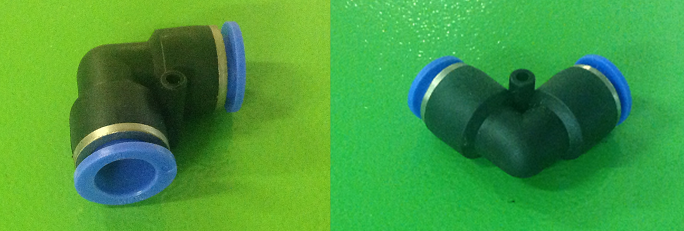 Код из 1САртикулНаименование/ Бренд/ПоставщикТехнические характеристикиГабаритыД*Ш*В,ммМасса,грМатериалМесто установки/Назначение01876Фитинг PV12диметр трубки 12 ммПластикДля соединения пневмотрубок с пневмораспределителями, пневмоцилиндрами и т. Д.01876диметр трубки 12 ммПластикДля соединения пневмотрубок с пневмораспределителями, пневмоцилиндрами и т. Д.01876Jelpcдиметр трубки 12 ммПластикДля соединения пневмотрубок с пневмораспределителями, пневмоцилиндрами и т. Д.